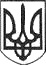 РЕШЕТИЛІВСЬКА МІСЬКА РАДАПОЛТАВСЬКОЇ ОБЛАСТІ(перша сесія восьмого скликання)  РІШЕННЯ15 грудня 2020 року                                                                                 № 49-1-VІІIПро оплату праці працівників реорганізованих сільських рад  Відповідно до  Закону України „Про внесення змін до деяких законів України щодо впорядкування окремих питань організації та діяльності органів місцевого самоврядування і районних державних адміністрацій”, керуючись статтею 25, частиною 1 статті 59 Закону України „Про місцеве самоврядування в Україні”, статтею 492  Кодексу законів про працю України, Решетилівська міська радаВИРІШИЛА:	1.  Оплату праці працівників Говтвянської,  Демидівської, Кукобівської, Лиманської Першої, Лиманської Другої, Лобачівської, Малобакайської, М’якеньківської, Новомихайлівської, Остап’ївської, Пащенківської, Піщанської, Покровської, Сухорабівської, Федіївської, Шевченківської, Шилівської сільських рад, які займають невиборні посади, у 2021 році проводити відповідно до штатних розписів зазначених сільських рад до дати їх можливого вивільнення або фактичної дати звільнення. 	2. Відділу бухгалтерського обліку, звітності та адміністративно-господарського забезпечення (Момот С.Г.) забезпечити виконання даного рішення.Міський голова								О.А. ДядюноваКеруючий справами		Т.А. МалишНачальник відділу з юридичних питаньта управління комунальним майном		Н.Ю. КолотійНачальник відділу  організаційно-інформаційної роботи, документообігута управління персоналом		О.О. МірошникНачальник фінансового відділу		В.Г. ОнуфрієнкоНачальник відділу бухгалтерського обліку,звітності та адміністративно-господарськогозабезпечення-головний бухгалтер		С.Г. Момот